Identifie les Points 1, 2, 3Pre-braille | ConstellationIdentification des numéros de points 1 à 3 dans une cellule braille. Développement de l'exploration tactile des points sur une brique.10 min 1 participant(s)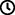 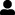 Jouons !Trouve une brique qui a un « point 1 » et place-la sur la plaque. Elle peut avoir d’autres points en plus du « point 1 ».Répéte l’action jusqu’à ce que toutes les briques avec le « point 1 » soient trouvées et qu’elles aient toutes été placées sur la plaque.Préparation1 plaque10 briques choisies au hasard1 bolPlacer les 10 briques dans le bol. Pour bien réussirRéviser la position des points dans la cellule braille à l’aide d’une boîte à œufs.Demander « Comment mettre la brique dans la bonne position ? ».La confusion entre la position du point dans la cellule braille, la façon dont on représente les nombres en braille et le nombre de points dans la constellation peut être évitée en disant « point 2 » et pas seulement « 2 ».Variations possiblesModifier le nombre de briques à trier.Augmenter le nombre de points à trouver, par exemple « point 1 » et « point 2 », …Rechercher les briques ne comportant pas un numéro de point spécifique, par exemple sans le « point 3 ».Les enfants vont développer ces compétences holistiques Cognitif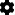 Utiliser des chiffres pour indiquer un rang, une position  Créatif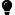 S’engager spontanément dans une exploration libre puis guidée de différents outils et de différents médias Physique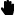 Explorer et enquêter pour obtenir des informations sur les propriétés tactiles d’un objet Emotionnel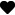 Adopter un comportement courtois Social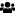 Respecter les directives et les limites des adultesLe saviez-vous ?Pour lire en braille avec efficacité, il est important d’avoir un toucher léger : les cellules sensorielles du bout du doigt ne doivent pas être écrasées afin d’obtenir les meilleurs résultats. Les aptitudes physiques signifient être physiquement actif, comprendre le mouvement et l’espace par la pratique des aptitudes sensori-motrices, développer la compréhension spatiale et entretenir un corps actif et sain.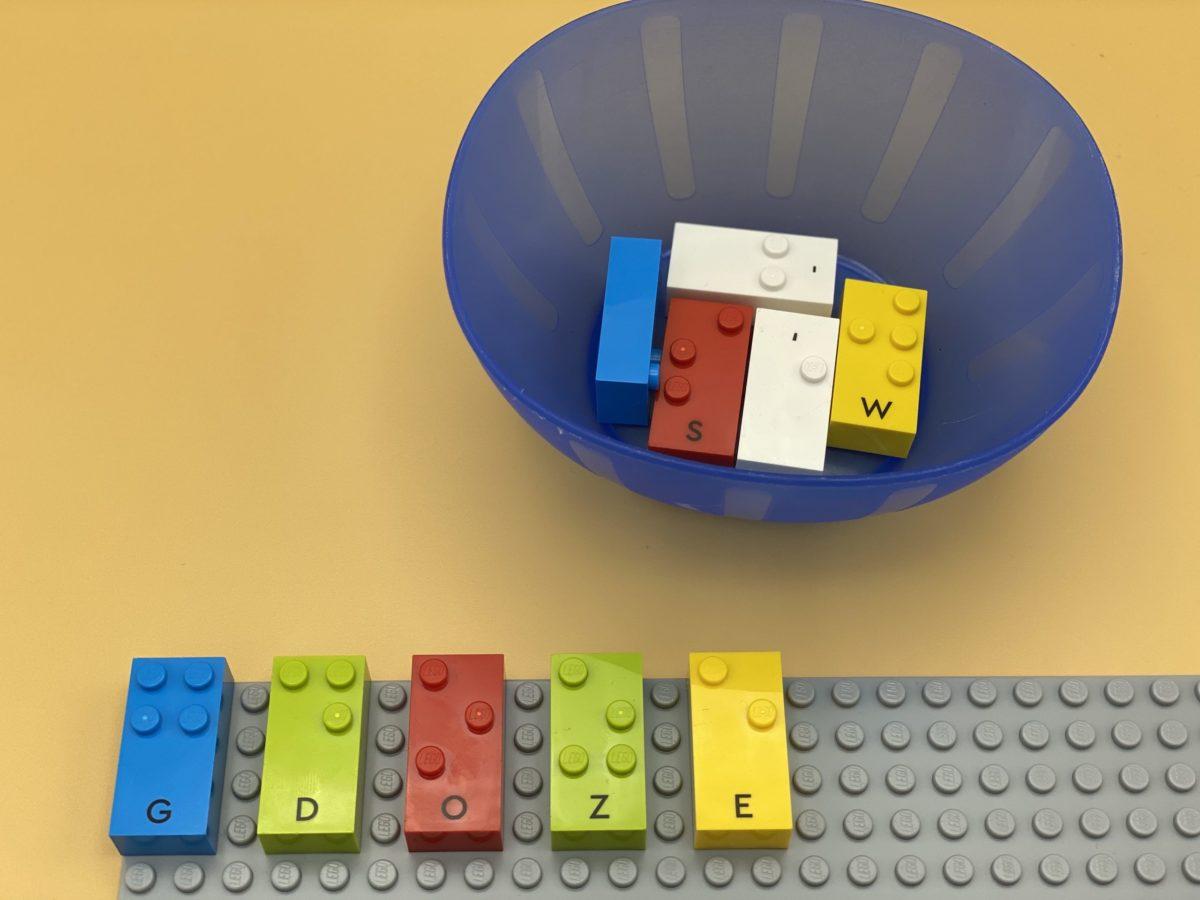 